			Stonebridge Ranch Community Association, Inc.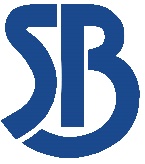                                                                        Landscape & Grounds Committee                                                                                    March 13, 2024                                                                                    Meeting Minutes                     VISION STATEMENTTo be the premier, large scale, master planned community of choice in North Texas.Attendees:Mary Patrick, ChairpersonGary Lauman, Hardscape ChairpersonLinda Jo Rawlings, Landscape ChairpersonMatt Skor, Committee MemberAaron Willis, Committee MemberJim Buerkle, Board LiaisonMathew Roebuck, LandscapeAmber Pendergrass, Grand ManorsMary Patrick called the meeting to order at 9:32 a.m.February minutes were approved via cyber vote and sent to Grand Manors for postingNew Business:Jim Buerkle – Board UpdateInterviewing candidates to replace Brian MattNo progress on pool updates currentlyBudget reviews and L&G needs to cut budgetsQuorum for the annual meeting has been metMathew Roebuck Color beds will go in as scheduled for Spring.L&G project charts were reviewed. Yellow code is relevant for us and blue is internal code.Reserve spending plan and identify priority one projects.Saddlehorn walking trail – Dr. Moon suggested gypsum be added to soil to hold from washing onto sidewalk.Fencing repairs will be addressed at April meeting.Storm damage needs to be done with Board of Directors approval.Irrigation – fixed leaks with Board approval. May need extra time to find leak. May need to reroute line.Section A will not be mulched at this time.Weathermatic – cost came in under budget but may have warranty issues to be addressed.Homeowner concern – erosion problem – water standing between our fence and his foundation.Another Homeowner – says tree in common area is dead and fear of falling on her fence. Tree is not dead, and nothing will be done at this time.Landscape inspection reports were emailed to the Committee.Annual meeting is March 21, 2024. Volunteers are needed.Meeting was adjourned at 10:32 a.m. Next meeting is scheduled for Wednesday, April 10, 2024, at 9:30 a.m. MISSION STATEMENTPreserve and enhance the quality and natural beauty of Stonebridge Ranch for our residents. Offer and maintain attractive amenities, active lifestyle opportunities and leadership which protects property values and the financial health of the community.